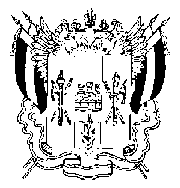 ТЕРРИТОРИАЛЬНАЯ ИЗБИРАТЕЛЬНАЯ КОМИССИЯГ. ТАГАНРОГАПОСТАНОВЛЕНИЕ23 июля 2015г.							    	№    168 - 4г. ТаганрогО внесении изменений в постановление территориальной избирательной комиссии г.Таганрога от 14.05.2015г № 162-5 «О Рабочей группе Территориальной избирательной комиссии города Таганрога Ростовской области по рассмотрению жалоб (заявлений) на решения и действия (бездействие) нижестоящих избирательных комиссий и их должностных лиц, иных участников избирательного процесса, нарушающие избирательные права граждан в ходе избирательной кампании по выборам Губернатора Ростовской области» В связи с назначением Аксенова Сергея Васильевича председателем Территориальной избирательной комиссии г.Таганрога, территориальная избирательная комиссияПОСТАНОВляет:  		 1.Внести изменения в  состав Рабочей группы Территориальной избирательной комиссии города Таганрога Ростовской области по рассмотрению жалоб (заявлений) на решения и действия (бездействие) нижестоящих избирательных комиссий и их должностных лиц, иных участников избирательного процесса, нарушающие избирательные права граждан в ходе избирательной кампании по выборам Губернатора Ростовской области.2.Назначить заместителем председателя Рабочей группы Ерасова Валерия Геннадьевича.          2. Разместить настоящее постановление на сайте Территориальной избирательной комиссии города Таганрога Ростовской области в сети «Интернет».3. Контроль за выполнением настоящего постановления возложить на секретаря комиссии Т.А. Токареву. Председатель комиссии                                                 С.В. АксеновСекретарь комиссии                                                      Т.А. Токарева